Pesterzsébet, 2022. augusztus 21.Takaró Tamás Dániel, lelkipásztorLegyen világosság!Alapige: I. Mózes 1; 3„Akkor ezt mondta Isten: Legyen világosság! És lett világosság.”János 8; 12,„Jézus ismét megszólalt, és ezt mondta nekik: Én vagyok a világ világossága: aki engem követ, nem jár sötétségben, hanem övé lesz az élet világossága.”Máté 5, 14-16Jézus mondja: „Ti vagytok a világ világossága. Nem rejthető el a hegyen épült város. Lámpást sem azért gyújtanak, hogy a véka alá tegyék, hanem a lámpatartóra, hogy világítson mindenkinek a házban. Úgy ragyogjon a ti világosságotok az emberek előtt, hogy lássák jó cselekedeteiteket, és dicsőítsék a ti mennyei Atyátokat.”Kedves Testvérek! Bizonyára sokan tudjátok, hogy ószövetségi napi igénk Mózes első könyve. Amikor az egyik reggeli csendességemben a teremtésről szóló bibliai beszámolót olvastam, elakadt bennem egy mondat, amelyet tartalma, üzenete mellett az tesz különlegessé és hangsúlyossá, hogy Istennek ez az általunk ismert legelső megszólalása! Ez így hangzik: „Legyen világosság!”A bibliai beszámolóban talán nem is az a meglepő, hogy a teremtett világban már a kezdetben ott látjuk a sötét anyagot. Inkább az az elgondolkoztató, hogy a teremtés miért nem hordozott, tartalmazott világosságot. „A föld pedig kietlen és puszta volt, és sötétség volt a mélység színén, és az Isten Lelke lebegett a vizek felett.”  I. Móz. 1:3. Nem tudjuk, hogy kezdetben miért kietlen, puszta és sötét a világmindenség. Azonban a sötét felett már ott lebeg Isten Lelke, aki az ég és föld megalkotása után világosságot teremt. Akik elfogadják a kreácionisták tanítását, - tehát, hogy a világmindenség, benne az élet létrejötte valóban a bibliai beszámoló szerint történt -, arra gondolnak, hogy itt egy olyan eseményt ír le a Szentíró, mint a mikor egy fazekasmester alkotásba kezd. Elhelyezi az alaktalan, vizes agyagot a korongon és a gondolata, akarata, majd a keze munkáján át csodálatos remekművet formál belőle. A rendezetlen sötét anyagból a precíz alkotó munkája által az anyag rendezett formává áll össze, majd mesterművé lesz. Így lesz a kezdeti káoszból kozmosz.Kedves Testvérek! A világosság Isten világához tartozik. Azt olvassuk Istenről egy helyen, hogy: „Hozzáférhetetlen világosságban lakozik.” I.Tim. 6:16. János apostol így beszél róla: „Az Isten világosság, és nincs benne semmi sötétség.” I. Jn. 1:5. Ő akarja és ő alkotja a világosságot. Isten a teremtéskor a sötétbe mondja bele, hogy legyen világosság. A világosság belőle származik és a szavával teremti meg azt. Isten akarata később sem változott meg. A Szentíráson végigvonul, hogy Isten világosságot akar és teremt, azonban nem csupán fizikai értelemben. Ahol és amikor Isten szava megszólal, és annak engednek, ott mindig világosság szüleik a sötétség helyén. Amikor Mózes fent járt a Sinai hegyen, Isten két kőtáblára felvésve átadta neki a tíz parancsolatot. Az volt az első igazodási pont Isten népe számára a tekintetben, hogy mi az Istentől való világosságnak a tartalma. Attól kezdve tudhatta Isten népe, hogy Isten mit tart világosnak: azaz igaznak, jónak, tisztának. Én az Úr vagyok a te Istened, ne legyenek neked idegen isteneid! Te, aki hozzám tartozol, ne ölj, nincs jogod elvenni a másik életét. Ne törj házasságot. Ne lopj, ne vedd el azt, ami a másiké, se a tárgyait se a pénzét, se a becsületét, se a férjét, se a feleségét, se a jó hírnevét. Amit Isten kimond, az a világosság. Aki pedig megteszi, amit Isten mond, világosságban jár. És élni fog.Amikor Isten kimondja, hogy legyen világosság egy nemzet, egy közösség, egy család, vagy egy személy életében, és azt meghallják, és megcselekszik, ott mindig ébredés, tisztulás, életváltozás áll be. Mi történik ilyenkor? Szétválnak és rendeződnek dolgok. A káoszból kozmosz lesz. Olyankor mindig elkülönül, világosan elválik a jó a rossztól, a szép a rúttól, az igaz a hamistól. Szétválik az, ami az emberi és ami az isteni. Nem véletlen, hogy a teremtéstörténetben a világosság megalkotása után a folytatásban arról olvasunk, hogy Isten megvizsgálta alkotását, tett róla egy megállapítást, és rögtön használni is kezdte azt. „És látta Isten, hogy jó a világosság; és elválasztotta Isten a világosságot a sötétségtől.” I. Móz. 1:4.Isten a világosságot jónak minősítette és rögtön elválasztotta a sötétségtől. Ahol Isten megszólal, és az Ő igéjét befogadják, ott mindig ugyanez történik. Elkülönül, szétválik, a rossz és a jó. Mert az Isten szavát befogadó ember az ige által élesen, jól kezd látni. Végre annak kezdi látni önmagát, aki és Istent is annak kezdi látni, aki Ő igazán. Minden hitre jutásban ez történik. Az ember végre a szívével is meglátja azt, hogy mennyi-mennyi rossz, hamis, tisztátalan, erkölcstelen halmozódott fel az életében. Rögtön van mérték, ami segít a jó tájékozódásban. Eltűnik a viszonylagosság, mert van világos viszonyítási pont: ez Isten igéje, amely olyan, mint a kétélű éles kard. Az vág. Szétválaszt. Elkülönít. Azt, aki én vagyok attól, aki Ő. Ez az ige természete, a legyen világosság ige megvalósulása, munkája egy emberben. Azért van ez így, mert az igazi világosság, Isten igéje, őt magát hordozza!János evangéliuma ilyen különösen fogalmazza ezt meg: „Kezdetben volt az Ige, és az Ige Istennél volt, és az Ige Isten volt. Ő kezdetben Istennél volt. Minden általa lett, és nélküle semmi sem lett, ami létrejött. Benne élet volt, és az élet volt az emberek világossága. A világosság a sötétségben fénylik, de a sötétség nem fogadta be.” (…) „Az Ige testté lett, közöttünk lakott.” Jn.1:1-5, 14.Isten teremtő, életet adó igéjével történt valami. János úgy írja le: az Ige testté lett. Ez történt meg karácsonykor. A világ, amely Isten nélkül, tőle távol élve halálra ítéli önmagát, a történelem egy pillanatában új reményt kap. Eljön közénk Isten világossága, megszületik Jézus. Jézus úgy beszélt magáról: „Én vagyok a világ világossága: aki engem követ, nem jár sötétségben, hanem övé lesz az élet világossága.” Jn. 8:12. Jézus maga Isten világossága. Ő azért jött, hogy elhozza a sötétségbe világosságot. Erről beszél a négy evangélium, minden története. A bűnösöknek bevilágít a szívébe, ugyanakkor kegyelmet hirdet nekik, a mindenki által lenézetteket lelki értelemben megmossa és felemeli, a reményteleneknek reményt ad, betegek gyógyulnak, a szegényeknek hirdettetik az evangélium. Életek tisztulnak meg, házasságok gyógyulnak meg Krisztus által. Jézus ma is ugyanezt teszi. Ahol, mint a világ világossága felragyoghat, ott megváltozik minden. Tegnapelőtt hallgattam-néztem egy riportműsort a Magna Cum Laude zenekar énekesével, aki hosszan beszélt arról, hogy miként változott meg az egész éle miután megtért. Elmondta, hogy harmincévesen ment el és kezdett el tanulni teológiát a baptista teológiai főiskolán. Cigány énekesként elkezdett fölvállalni roma embereket. Elmondta miként segíthetett szegény erdélyi árvagyerekeknek, vagy, hogy miként alakult át a baráti köre és a viszonyulása sokakhoz. Az önközpontú élete hogy formálódik Krisztusközpontú és embereket tudatosan segítő életté. Mi történt vele? Egyszer rá is kimondta Isten: legyen benne világosság, és lett. Igaz lett rá is, hogy az életét megvilágította a világ-világossága Jézus és mindenestül megváltoztatta őt. Mert ahová Jézust beengedik, oda világosságot hoz magával ma is, de ahová nem engedik be, ott az ember sötétben és egymaga marad. Beragyogott-e már téged valaha Jézus világossága?Jézus világossága a legnagyobb sötétben ragyog a legjobban. Nagypénteken, amikor a gonoszság, az embertelenség, a gyilkos indulat és az emberi kegyetlenség koncentrálódott, amikor kiderült az emberről, hogy a sötétség fejedelmének a Sátánnak lett a szolgája és halába adta Jézust, mikor három órára az egész tartományt fizikai sötét borította be, akkor ragyogott a legjobban Jézus világossága!Nagypénteken ott a legnagyobb szenvedésben Isten is magára hagyta Jézust, ezért kiáltott így: „Én Istenem én Istenem, miért hagytál el engemet.” Ég s föld között, ott a „senki földjén”, senkinek sem kellőn halt meg, a sötétben. Mégis a legteljesebben ott láthatjuk Jézus minden sötéten átragyogó világosságát, amikor végül kimondta: „Elvégeztetett”. A megváltás végeztetett el azért, hogy ha valaki hisz ebben a Jézusban el ne vészen, hanem örök élete legyen! Jézus az öveit, azokat, akik hisznek benne, nehéz, szép feladattal bízza meg: nekik is világítaniuk kell. Egyenesen azt jelenti ki róluk: „Ti vagytok a világ világossága. Nem rejttethetik el a hegyen épített város.” Mt 5:14.  Ez a jézusi parancs emlékezetünkbe hozza keresztyén felelősségünket. Nem élhetünk úgy, ahogyan gondoljuk, vagy szeretnénk. Egy olyan korban, ahol elmosódnak a határok jó és rossz, igaz és hamis között, nekünk mernünk kell vállalni, hogy az Istentől való jót és igazat mondjuk ki jónak és igaznak. A XXI. században azt tapasztaljuk, hogy lassan teljesen visszaszorul a kultúrából a keresztyén gondolkodás, erkölcs és értékrend. Ezért van az, hogy ilyen mértékben keveredhet össze jó és rossz, igaz és hamis. Nagyon tudatosan teszik ezt azok, akik az embereket el akarják bizonytalanítani, végsősoron pedig tönkretenni. A százmilliók által megnézett hollywoodi alkotásokból, folyamatosan érzékeljük ezt. A Csillagok háborúja vagy a Gyűrűk ura sorozatok kezdeti részeiben világosan állt előttünk a jó és a rossz. Pontosan lehetet tudni, hogy mely szereplők melyik oldalhoz tartoznak. A mostani részekben összemosódnak a határok. Ez a folyamat zajlik a kultúra többi területén, az élet valós színterein is: az oktatás-nevelés, az erkölcsi kérdések, a nemi szerepek társadalmi megítélése tekintetében. A jézusi értelemben vett világítás nem valami, a másikat a személyében sértő ítélkezést, vagy épp szegényes moralizmust jelent! Sokféle módon lehetséges meggyőzni a rosszat jóval. Azonban egyet emeljünk ki, amelyről Jézus beszél egy helyen: „Úgy fényljék a ti világosságtok az emberek előtt, hogy lássák a ti jó cselekedeteiteket, és dicsőítsék a ti mennyei Atyátokat.” Mt. 5:16. A még nem hívő emberek úgy adnak a leginkább hitelt a bennünk élő jézusi világosságnak, ha jó cselekedeteket látnak tőlünk. Világ-világosságává, hiteles jó illatú Krisztus-tanúvá, jó cselekedetek által lehetünk. A legszebb prédikáció a világ előtt, megsegíteni egy árva gyermeket. Enni adni annak, akinek nincs ennivalója. Meglátogatni embereket, akikkel nem foglalkozik a társadalom. Kinyílva a magunk szűk kereteiből, tenni, élni a jót. Mindennapra szólóan igaz Isten akarata, hogy legyen világosság. Mert ahol nem jelenhet meg az ő világossága, ott az élet besötétül, elszennyeződik, beszűkül és tönkre megy. De ha a világosság fia lettél, napi parancsod, hogy világíts. Adj jézusi meleget és fényt azok számára, akik közelében éled az életed!Először Isten világosságról hallottunk. Ő teremtette azt, belőle való a világosság. Aztán Jézusra figyeltünk, aki magáról úgy beszél, hogy Ő a világ világossága. S végül arról hallottunk, hogy akik hitre jutottak Jézusban, akik a világosság fiai lettek, azoknak világosságot kell, hogy árasszanak ebbe a gyorsan sötétedő világba. Jézus szavaival fejezem be, Ő mondja: „Úgy fényljék a ti világosságtok az emberek előtt, hogy lássák a ti jó cselekedeteiteket, és dicsőítsék a ti mennyei Atyátokat!” Ámen!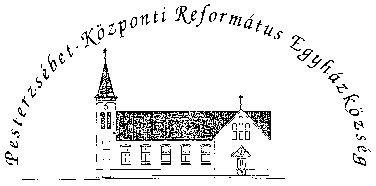 Pesterzsébet-Központi Református Egyházközség1204 Budapest, Ady E. u. 81.Tel/Fax: 283-0029www.pkre.hu   1893-2022